Name:______________________________________ Date: ____________ Period: ____Lesson 2.2.5 Homework   Problems 2-90 to 2-94    BRING YOUR BOOK HOME!2-90. Frieda Friendly works for a local car dealership.  She noticed that  of the cars are sedans and that half of them are white.  What fraction of the dealership’s cars are white sedans?  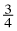 a. Use a unit rectangle to represent this situation.  Label the parts carefully. b. Write an equation or a sentence that describes the situation, and answer the question. c. Write your answer from part (b) as a decimal and as a percent.  2-91. In parts (a) and (b) of problem 2-89, the rectangular models for  of  and  of  looked different, but the answers were the same.  Read the steps for the example given in the Math Notes box in this lesson for how to calculate  of .  Then follow the steps and draw a similar rectangle to show  of .  Are the answers the same?  Why or why not? 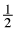 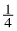 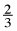 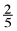 2-92. Simplify each expression.  a. 			b. 		c. −5.37 + 8.14 − 1.89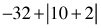 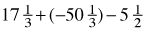 2-93. Do you think it matters what order you follow when performing math operations?  Investigate this by doing the following problems. a. For the problem 9 + 2(3) do you get the same final answer if you add first as you do if you multiply first? b. For the problem (2 · 4) · 7 do you get the same final answer if you start with the first two numbers as you do if you start with the last two numbers?  2-94. Multiple Choice: Which of the following numbers could not represent a probability?  Write a sentence explaining why they could not. a. 			b. 1			c. 1%				d. 0.1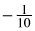 